Конкурс рисунка «Зоо-сказка»Общества «Radošā Laboratorija» и «Latgales Dizaina biedrība» в сотрудничестве с Латгальским зоопарком при поддержке информационного портала grani.lv и канала LRT+ проводят конкурс рисунков «ZOO pasaka». Приближается Рождество - сказочное время, когда всем хочется и получать, и делиться подарками. Поэтому принимайте участие в конкурсе рисунков, в котором 4 победителя получат от организаторов красивые подарки: набор сувениров с иллюстрацией самого автора-участника, а также бесплатный билет для семейного посещения в Латгальский зоопарк.Тема рождественского конкурса рисунков – Рождество в Латгальском зоопарке. Юным участникам конкурса предлагается нарисовать усатого-полосатого, пернатого или хладнокровного обитателя Латгальского зоопарка, который  ожидает  Рождество в компании своих друзей или в уютном уединении. Ведь даже в тропических джунглях, среди таинственных лиан и сказочных папоротников, жители вольеров зоопарка ждут рождественские праздники. Вообрази: вот две озорные обезьянки-мармазетки Иветта и Джульетта репетируют танец для рождественского праздника в кругу друзей. А вот молодой, но серьезный  макака Барталамео примеряет у зеркала рождественский свитер. Броненосец Георг разучивает на гитаре мотивы новогодней мелодии.  А сурикаты Дин и Тим решили повеселить друзей комической сценкой	с трюками. Ну и конечно же – важная матрона, каймановый крокодил Барбара, готовит для всех рождественский пирог с яблоками. Представь свою сценку рождественской сказки в Латгальском зоопарке! Нарисуй её красками, фломастерами или карандашами в формате А3 или А4. Придумай весёлое название своей картине и дай имя персонажу. Подпиши работу и присылай до 20 декабря нам на э-почту latgalesdizains@inbox.lv. Участие в конкурсе могут принять дети и молодёжь в возрасте от 4 до 17 лет включительно.Победители будут определены профессиональной комиссией в 3-х возрастных категориях:4-7 лет,    8-12 лет,    13-17 лет.А также открытым голосованием будет розыгран приз зрительских симпатий на страничке в фейсбуке @ radosa.laboratorija и @latgalesdizains.Дополнительная информация: тел. +371 20025309, +371 22300703,  электронная почта latgalesdizains@inbox.lvПрояви творческий подход и ощути Рождественское настроение- участвуй в конкурсе "ZOO pasaka"!С подробными условиями конкурса можете ознакомиться ниже:УСЛОВИЯконкурса рисунков «Зоо-сказка»Тема: Рождество в Латгальском зоопаркеЦели: популяризировать Латгальский зоопарк, способствовать неформальному творческому  образованию детей и молодежи.Задание: Нарисовать обаятельного обитателя Латгальского зоопарка, который готовится встречать Рождество в кругу своих друзей или в уютном уединении.Техника рисунка: Автор рисунка может применить любую технику - краски (гуашь, акрил,  акварель), цветные карандаши или фломастеры.Габариты рисунка: Формат бумажного листа А3 или А4. Рисунок должен быть выполнен на плотной бумаге, чтобы не деформироваться  в процессе творческой работы. Участники: В конкурсе могут принять участие дети и молодёжь от 4 до 17 лет включительно.Подача работы:Работу можно прислать в электронном виде на э-почту: latgalesdizains@inbox.lv, указав в теме письма - Ziemassvētku zīmējumu konkurss „ZOO pasaka”.Письма с рисунками принимаем в течение  месяца:  с 20.11.20 до 20.12.20 20:00К письму приложите файл в формате .jpg с фотографией рисунка конкурсанта.  Название файла с рисунком должно содержать имя, фамилию и возраст конкурсанта, а также имя персонажа, изображённого на рисунке. Пример: "Peteris_Berzins_7 gadi_Bartalomeo_makaka.jpg"В тексте письма пришлите (1) название рисунка;(2)имя, фамилию, возраст и школу участника;(3) имя зверя, изображённого на рисунке (4) и краткое описание работы  (1-5 предложений). Пример описания: «Макака Барталамео примеряет у зеркала рождественский свитер».Каждому участнику можно подать одну работу.Победители: Жюри, состоящее из профессиональных художников из Latgales Dizaina biedrība и Radoša laboratorija, а также из  представителей grani.lv и LRT+, выберут 3-х победителей – по одному из 3-ёх возрастных категорий:  4-7 лет,  8-12 лет,  13-17 лет.Также открытым голосованием на facebook страничке @radosa.laboratorija и @latgalesdizains  будет выбран 4-ый лауреат, которому будет присужден приз зрительских симпатий. Все работы участников будут выложены в публикации на вышеуказанных страничках 21 декабря 2020 года.  Голосовать под публикацией сможет любой желающий, написав в комментариях под публикацией название понравившейся работы и имя конкурсанта, а также поставив лайк в шапке странички @radosa.laboratorija или @latgalesdizains (голосующий должен являться подписчиком той странички, с которой отдаёт свой голос). Голосование будет проходить 21.12.20-27.12.20. Число голосов на обеих страничках  @radosa.laboratorija и @latgalesdizains  будет суммироваться. Выиграет тот конкурсант, кто наберет максимальное количество голосов. Призы: Все 4 лауреата конкурса, в том числе лауреат зрительских симпатий, получат памятные призы: набор сувениров с иллюстрацией самого автора-участника, а также бесплатный билет для семейного посещения в Латгальский зоопарк. Призы обеспечивают организаторы конкурса общества «Radošā Laboratorija» и «Latgales Dizaina biedrība», а также Латгальский зоопарк, grani.lv и LRT+. Критерии оценки жюри Жюри будет оценивать работы по следующим критериям:Оригинальность идеи рисункаЭстетическое и техническое качество рисункаСоответсвие теме конкурса и другим его условиямЖюри имеет право не оценивать работу, если не будут соблюдены условия конкурса (тема, сроки подачи и др.)Награждение: Объявление победителей состоится 29-ого декабря в facebook публикации на страничках @radosa.laboratorija и @latgalesdizains.До 7 января организаторы и спонсоры будут готовить для победителей эксклюзивные призы с персональными иллюстрациями авторов.  8-ого января состоится награждение победителей в facebook публикации  на страничках @radosa.laboratorija и @latgalesdizains , а также в статье на портале Grani.lv . Призы будут высланы лично каждому победителю  8-ого января.Для создания персональных дизайнерских призов организаторам конкурса могут попросить  конкурсанта–победителя принести в студию Latgales Dizains (Varšavas iela 45) рисунок-оригинал для фотографии профессиональной камерой. Конкурс поддержали: новостной портал Grani.lv, студия LRT+.Координаторы конкурса: Юлия Кульгаева (+371 22300703), Александра Орлова (+371 20025309), электронная почта latgalesdizains@inbox.lvПрояви творческий подход и ощути Рождественское настроение- участвуй в конкурсе "ZOO pasaka"!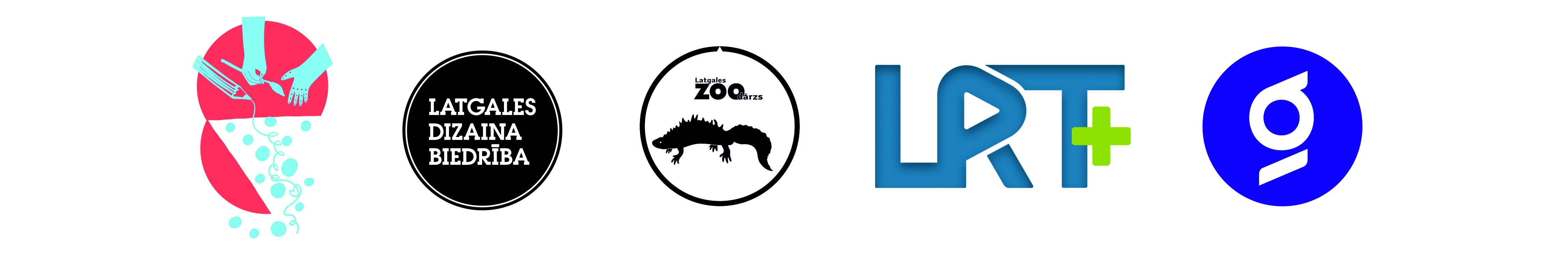 